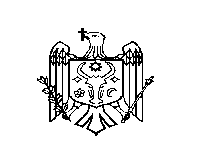 DECIZIE nr. 4/13din 19 septembrie 2019 Cu privire la organizarea şi  desfăşurareaîncorporării în rândurile Forţelor Armateale Republicii Moldova şi în serviciulcivil (de alternativă), toamna 2019-iarna 2020a recruţilor născuţi în anii 1992/II jumătate/2001. În scopul bunei organizări a încorporării în serviciul militar în termen şi în serviciul de alternativă, precum  şi pentru desfăşurarea la nivel în raion  a ,, Zilei recrutului”.În conformitate cu art. 29 din Legea nr. 1245-XV din 18.07.2002 ”Cu privire la pregătirea cetăţenilor pentru apărarea Patriei”, cu modificările şi completările ulterioare, art. 12, 13 şi 14 din Legea nr. 156-XVI din 06.07.2007 „Cu privire la organizarea serviciul civil (de alternativă)”, cu modificările ulterioare, pct. 23, lit. (e) din „Regulamentul privind activitatea administrativ-militară” aprobat prin Hotărârea Guvernului Republicii Moldova nr. 77 din 31.01.2001 şi a Hotărârii Guvernului Republicii Moldova nr. 1263 din 24.12.1998 „Cu privire la aprobarea concepţiei militaro-patriotice a tinerilor”, cap. V – VI din „Regulamentul cu privire la încorporarea cetăţenilor în serviciul militar în termen sau în cel cu termen redus” aprobat prin Hotărârea Guvernului Republicii Moldova nr. 864 din 17.08.2005.În baza art. 43 alin. (2) şi art. 46 din Legea nr. 463-XVI din 28.12.2006 „Cu privire la  administraţia publică locală”, cu modificările şi completările ulterioare, Consiliul raional Ștefan Vodă DECIDE:1. Se organizează, în perioada  24.09.2019 – 24.01.2020, examinarea medicală şi încorporarea în Forţele Armate ale Republicii Moldova şi în serviciul civil (de alternativă) a recruţilor născuţi în perioada anilor 1992/II jumătate/-2001. 2. Se aprobă:2.1. Componenţa nominală a comisiei de încorporare în Forţele Armatei şi în serviciul civil (de alternativă)  a recruţilor născuţi în anii 1992/II jumătate/-2001 /; (anexa nr.1);2.2. Componenţa nominală a comisiei de încorporare în Forţele Armatei şi în serviciul civil (de alternativă) de rezervă  a recruţilor născuţi în anii 1992/II jumătate/-2001;.  (anexa nr.2);2.3. Componenţa nominală a comisiei medico-militare de încorporare a recruţilor născuţi în anii 1992/II jumătate/-2001;.  (anexa nr.3);2.4. Componenţa nominală a comisiei medicale în caz de boală, deplasări sau alte motive, pentru încorporare  a recruţilor născuţi în anii  1992/II jumătate/-2001; (anexa nr.4);2.5. Componenţa nominală a grupului operativ în caz de refuz de prezentare la comisia de încorporare  a recruţilor născuţi în anii 1992/II jumătate/-2001; (anexa nr.5);2.6. Componenţa nominală a comisiei pentru organizarea şi  desfăşurarea a festivităţii în  anului 2019 „Ziua recrutului”, desfășurat, conform planului elaborat din SAM Ştefan Vodă;2.7. Graficul examinării recruţilor de către comisia medicală şi comisia de încorporare,  (anexa nr.7);2.8. Sarcina de încorporare pe localitățile raionului Ştefan Vodă, (anexa nr.8);3. Se recomandă:3.1. Inspectoratul de poliţie al raionului, să acorde ajutorul necesar SAM Ştefan Vodă la efectuarea controlului asupra respectării regulilor de evidenţă militară,  în căutarea şi reţinerea persoanelor care încalcă prevederile legislaţiei în vigoare și să asigure menţinerea ordinii publice în zilele de activitate ale comisiei medicale şi în zilele de expediere a recruţilor în unităţile militare;3.2 Primarilor oraşului, satelor şi comunelor din raion, să asigure prezenţa tuturor tinerilor, prealabil selectaţi de către efectivul centrului militar, pentru a susţine examenul medical în scopul încorporării în serviciul militar în termen și să studieze în comun cu efectivul SAM starea familială a recruţilor pentru înregistrarea persoanelor, care au dreptul la amânare de la serviciul militar în termen, conform art. 31 al Legii Republicii Moldova nr. 1245-XV din 18 iulie 2002.4. Directorul IMSP Spitalul raional Ștefan Vodă, va asigura activitatea medicilor în perioada examinării medicale, conform graficului şi asistenţa  medicală necesară recruţilor;5. Şeful SAM Ştefan Vodă, va informa săptămânal președintele raionului, despre desfășurarea examinării medicale şi încorporării tinerilor din raion în Forţele Armate ale Republicii Moldova.6. Controlul executării prezentei deciziei se atribuie dlui Vasile Gherman, vicepreşedinte al raionului şi dlui Lupan Ruslan – maior, şeful  SAM Ştefan Vodă.7. Prezenta decizie se aduce la cunoştinţa:Oficiului teritorial Căușeni al Cancelariei de stat;Serviciilor publice vizate;Persoanelor vizate;Prin  publicare pe pagina web a Consiliului raional Ștefan Vodă.           Preşedintele şedinţei              				                    Vasile Maxim   Contrasemnează:    Secretarul  Consiliului raional 		                                             Ion ȚurcanAnexa nr. 1la decizia Consiliului raional Ştefan Vodă nr. 4/13 din 19 septembrie 2019                                                          Componenţa nominală                                                                                a comisiei de încorporare în Forţele Armatei şi serviciul civil (de alternativă) toamna  2019 - iarna  2020        Gherman Vasile - vicepreşedintele raionului, preşedintele comisiei; Lupan Ruslan  – maior, şeful  secţiei administrativ militare Ştefan Vodă, vicepreşedintele  comisiei;        Ceban Nicolae – specialist în problemele civile şi serviciul de alternativă; Şchiopu Tatiana – funcţionar SAM Ştefan Vodă, secretarul comisiei;Membrii comisiei: Boian Parascovia ,şef policlinică consultativă Ştefan Vodă;  Poloboc Vasile,  şef  adjunct secţie, şef al serviciului interacţiune comunitară I.P. Ştefan    Vodă; Plămădeală Serghei – capitan, comandant adjunct pentru lucru educative al compania  independentă  TC ( l.d.p.Căuşeni);                                              Anexa nr. 2la decizia Consiliului raional Ştefan Vodă nr. 4/13 din 19 septembrie 2019Componenţa nominală a comisiei de încorporare în Forţele Armate şi serviciul civil (de alternativă) de rezervă în toamna  2019 - iarna  2020Lupan Ruslan  –maior, şeful  secţiei administrativ militare Ştefan Vodă, preşedintele comisiei ;Vrancean Natalia – funcţionar  SAM Ştefan Vodă, secretarul comisiei;Membrii comisiei:Arşer Ion – şef secţie management operaţional a I.P. Ştefan Vodă                              Balaban Nicolae – maior, comandant  companie independentă TC ( l.d.p.Căuşeni)Anexa nr. 3la decizia Consiliului raional Ştefan Vodă nr. 4/13 din 19 septembrie 2019Componenţa nominalăa comisiei pentru examinarea medicală a tinerilor pentru încorporareîn toamna  2019 - iarna  2020Boian Parascovia –şef policlinică consultativă Ştefan Vodă, preşedintele comisiei;       Şchiopu Tatiana – funcţionar SAM Ştefan Vodă, secretarul comisiei; Membrii comisiei:Moraru Boris – medic-internist;Ceban Nicolai  – medic-chirurg;Tihon Maria   - medic-oftalmolog;       Scutelnic Ana – asistentă medicală medic-oftalmolog; Danilescu Aurelia –medic ORL;Plămădeală Vasile - medic-psihiatru, centru de sănătate Șt. Vodă;Dereza Anatol – medic neuropatolog;Malachi Roman  - medic-stomatolog;Moraru Boris – medic radiolog;În zilele de încorporare conform graficului: Cheptănari Iurie – medic dermatolog.Anexa nr. 4la decizia Consiliului raional Ştefan Vodă nr. 4/13 din 19 septembrie 2019Componenţa comisiei în caz de boală, deplasări sau alte motive în toamna 2019 - iarna 2020       Dolinschi Nina - medic endocrinolog, preşedintele comisiei;         Vrancean Natalia – funcţionar SAM Ştefan Vodă , secretarul comisiei;Membrii comisiei:Cotorobai Maria – medic internist;       Golovcenco Ion– medic oftalmolog;       Arpenti Maria – asistenţa medicală, medic oftalmolog           Haret  Veaceslav – medic ORL;       Caraman Irina - medic-stomatolog;       Alexei Rusu- medic-chirurg;                    – medic psihiatru;Godina Svetlana – medic neurolog;Anexa nr. 5la decizia Consiliului raional Ştefan Vodă nr. 4/13 din 19 septembrie 2019 Componenţa grupului operativ în caz de refuz pentru  prezentare la comisiatoamna  2019 - iarna  2020Lupan Ruslan  –maior, şeful  secţiei administrativ militare Ştefan Vodă,;Plămădeală Serghei – capitan, comandant adjunct pentru lucru educative al compania  independentă  TC ( l.d.p.Căuşeni); Poliţiştii de sector.Anexa nr. 6la decizia Consiliului raional Ştefan Vodă nr. 4/13 din 19 septembrie 2019Componenţa comisieipentru organizarea şi  desfăşurarea, toamna  2019 - iarna  2020 a ,,Zilei recrutului”      Gherman Vasile - vicepreşedintele raionului, preşedintele comisieiMembrii comisiei:      Lupan Ruslan- şeful  secţiei administrativ militare Ştefan Vodă,;      Burduja Raisa – şeful Direcţiei  învățământ, tineret şi sport;      Uţa Valentina - şeful Secţiei  cultură a Consilului raional.Anexa nr. 7la decizia Consiliului raional Ştefan Vodă nr. 4/13 din 19 septembrie 2019GRAFICULdesfăşurării comisiei medico-militare de încorporare a recruţilor a.n.1992 /II jumătate/– 2001 în  toamna  2019 - iarna  2020Zile de rezervă: 03.10.2019– 24.01.2020Anexa nr. 8la decizia Consiliului raional Ştefan Vodă nr. 4/13 din 19 septembrie 2019SARCINA  DE  ÎNCORPORAREpe localitățile raionului Ştefan Vodă în  toamna  2019-iarna  2020REPUBLICA MOLDOVACONSILIUL RAIONAL ŞTEFAN VODĂNr. d/rDenumirea  primăriilorData desfăşurării1Antoneşti24.09.20192Carahasani24.09.20193Palanca24.09.20194Tudora25.09.20195Purcari25.09.20196Căplani25.09.20197Crocmaz25.09.20198Volintiri26.09.20199Ştefăneşti26.09.201910Răscăieţi26.09.201911Cioburciu26.09.201912Feşteliţa27.09.201913Ştefan Vodă27.09.201914Copceac27.09.201915Marianca de Jos26.09.201916Semionovca26.09.201917Brezoaia30.09.201918Alava30.09.201919Olăneşti01.10.201920Slobozia01.10.201921Popeasca02.10.201922Ermoclia02.10.201923Talmaza02.10.2019Nr. d/rDenumirea  primăriilorSarcina de încorporare1Antoneşti32Carahasani33Palanca24Tudora25Purcari36Căplani37Crocmaz38Volintiri39Răscăieţi310Cioburciu411Ştefan Vodă612Feşteliţa413Copceac414Olăneşti515Ermoclia316Popeasca317Talmaza618Ştefăneşti119Brezoaia 120Semionovca121Alava122Marianca de Jos123Slobozia4TOTAL69